鄂青基〔2019〕14号关于做好2019年湖北希望工程—中建三局“争先筑梦·青年成长”学生资助项目工作的通知各相关市州希望工程实施机构：为深入贯彻落实中央、省委精准脱贫的决策部署，更好服务贫困青少年成长成才，中建三局联合我会继续开展2019年“湖北希望工程-中建三局‘争先筑梦·青年成长’”学生资助项目。资金来源为中建三局捐赠。为保证项目顺利实施，现就有关事宜通知如下：一、名额分配本次资助项目名额合计200名，资助标准均为5000元/人，详细名额分配见附件1。二、资助对象湖北省内四大连片困难地区、革命老区、国家级贫困县的特困大学新生和中建三局务工人员子女大学新生。三、申报条件    1.农村经济困难家庭子女、城市低保户子女，同等条件下优先考虑农村建档立卡家庭子女，因灾、因病致贫家庭子女，低保、单亲、孤儿、残疾、父母下岗等类型家庭子女。　　2.参加2019年全国普通高等学校统一招生考试,被本科高校录取的应届大学新生（免费师范生、军校及国防生等免学费专业除外）。3.暑期参与“希望家园”关爱农村留守儿童志愿服务、“希望书屋”阅读辅导员、志愿服务等社会公益活动的贫困大学新生优先推荐。4.没有获得其他同类助学金资助（申请国家助学贷款不影响申请）。中建三局务工人员子女大学新生资助工作，由中建三局团委负责面向中建三局务工人员单独开展。四、工作要求1.资助名额须遵循集中分配原则，重点选择深度贫困县及集中连片特困地区的学生。2.各地应按《希望工程学生资助项目管理规则》要求依次完成学生的遴选、组织填写申请表（附件2）、公示（附件3）和汇总表（附件4），并将项目资料一式两份于2019年8月15日前寄送至省青基会。请将公示、学生填表、家访等过程的工作照片一并发省青基会备查。3.组织本地受助学生向捐赠方中建三局寄送感谢信，汇报学习、生活情况，由省青基会统一收集后递交中建三局。4.通知确认受资助学生扫码关注“湖北省青少年发展基金会”服务号、加入“湖北希望工程—中建三局争先学子群”。联系人：向佳颖，联系电话：027－87233550，邮寄地址：湖北省武汉市武昌区东三路5号团省委青基会，邮编：430071，电子邮箱：hbxwgc@126.com（注明希望工程-中建三局争先学子）。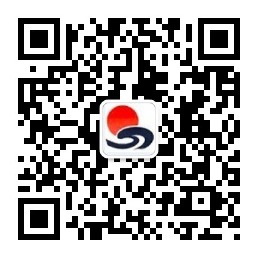 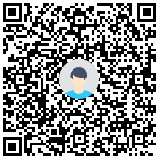 湖北省青基会服务号            湖北希望工程—中建三局争先学子qq群附件：    1.《“湖北希望工程—中建三局争先筑梦•青年成长基金”资助名额分配表》2.《“湖北希望工程—中建三局争先筑梦•青年成长基金”助学金申请表》3.《“湖北希望工程—中建三局争先筑梦•青年成长基金”受助学生名单公示》4.《“湖北希望工程—中建三局争先筑梦•青年成长基金”助学金汇总表》	                        湖北省希望工程办公室湖北省青少年发展基金会秘书处                    2019年8月1日附件1“湖北希望工程—中建三局争先筑梦•青年成长基金”资助名额分配表附件2附件3“湖北希望工程—中建三局争先筑梦•青年成长基金”受助学生名单公示根据“湖北希望工程—中建三局争先筑梦•青年成长基金”资助管理规则，通过学生本人申请，经审核，确定      人受助。现将名单公示如下：监督联系电话：湖北省青少年发展基金会联系人：向佳颖  联系电话：027-87233550年   月   日（所在地区团委盖章）附件4	　    　　市（州）　                                    填表时间：2019年　 月　 日序号受助单位金额（万元）名额（人）备注1武汉5102鄂州5103咸宁10204黄冈12.5255恩施7.5156仙桃2.557潜江2.558天门2.559神农架2.5510中建三局务工人员50100合计100200姓    名性别出生年月出生年月民族籍    贯高中就读学校高中就读学校高中就读学校科别高考准考证号高考成绩录取院校院系及专业院系及专业身份证号QQ号码QQ号码参与社会公益服务情况家长姓名父亲姓名：                       联系电话:                       父亲姓名：                       联系电话:                       父亲姓名：                       联系电话:                       父亲姓名：                       联系电话:                       父亲姓名：                       联系电话:                       父亲姓名：                       联系电话:                       父亲姓名：                       联系电话:                       父亲姓名：                       联系电话:                       父亲姓名：                       联系电话:                       父亲姓名：                       联系电话:                       家长姓名母亲姓名：                       联系电话:                       母亲姓名：                       联系电话:                       母亲姓名：                       联系电话:                       母亲姓名：                       联系电话:                       母亲姓名：                       联系电话:                       母亲姓名：                       联系电话:                       母亲姓名：                       联系电话:                       母亲姓名：                       联系电话:                       母亲姓名：                       联系电话:                       母亲姓名：                       联系电话:                       家庭通讯地址邮政编码邮政编码受助生个人银行账户资料（学生本人开户的账号）户  名                     (申请学生本人的真实姓名)                     (申请学生本人的真实姓名)                     (申请学生本人的真实姓名)                     (申请学生本人的真实姓名)                     (申请学生本人的真实姓名)                     (申请学生本人的真实姓名)                     (申请学生本人的真实姓名)                     (申请学生本人的真实姓名)                     (申请学生本人的真实姓名)受助生个人银行账户资料（学生本人开户的账号）开户行名      银行     分行       支行     分理处      银行     分行       支行     分理处      银行     分行       支行     分理处      银行     分行       支行     分理处      银行     分行       支行     分理处      银行     分行       支行     分理处      银行     分行       支行     分理处      银行     分行       支行     分理处      银行     分行       支行     分理处受助生个人银行账户资料（学生本人开户的账号）账(卡)号申请理由(由学生本人填写100字以内的申请理由，图片和视频可另附)                                学生签名：(由学生本人填写100字以内的申请理由，图片和视频可另附)                                学生签名：(由学生本人填写100字以内的申请理由，图片和视频可另附)                                学生签名：(由学生本人填写100字以内的申请理由，图片和视频可另附)                                学生签名：(由学生本人填写100字以内的申请理由，图片和视频可另附)                                学生签名：(由学生本人填写100字以内的申请理由，图片和视频可另附)                                学生签名：(由学生本人填写100字以内的申请理由，图片和视频可另附)                                学生签名：(由学生本人填写100字以内的申请理由，图片和视频可另附)                                学生签名：(由学生本人填写100字以内的申请理由，图片和视频可另附)                                学生签名：(由学生本人填写100字以内的申请理由，图片和视频可另附)                                学生签名：高中学校或村（居）委会推荐意见                        签字(公章)：         联系电话：            年   月   日                           签字(公章)：         联系电话：            年   月   日                           签字(公章)：         联系电话：            年   月   日                           签字(公章)：         联系电话：            年   月   日                           签字(公章)：         联系电话：            年   月   日                           签字(公章)：         联系电话：            年   月   日                           签字(公章)：         联系电话：            年   月   日                           签字(公章)：         联系电话：            年   月   日                           签字(公章)：         联系电话：            年   月   日                           签字(公章)：         联系电话：            年   月   日   县级团委审查意见签字(公章)： 年   月   日签字(公章)： 年   月   日签字(公章)： 年   月   日签字(公章)： 年   月   日县级扶贫部门审查意见县级扶贫部门审查意见(公章)：     年   月   日(公章)：     年   月   日(公章)：     年   月   日(公章)：     年   月   日市级团委审核意见市级团委审核意见市级团委审核意见市级团委审核意见市级团委审核意见签字(公章)： 年   月   日签字(公章)： 年   月   日签字(公章)： 年   月   日签字(公章)： 年   月   日签字(公章)： 年   月   日签字(公章)： 年   月   日序号受助学生姓名录取院校家长姓名备注序号市县姓名性别民族高中就读学校高考成绩录取院校和专业参与志愿服务情况家庭情况简介（必填）联系电话QQ号收款账户开户名收款账户开户行开户行所属地市银行账号12345678910